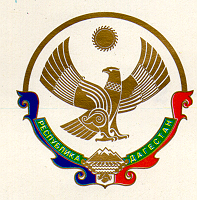 СОБРАНИЕ ДЕПУТАТОВ МУНИЦИПАЛЬНОГО РАЙОНА «ДАХАДАЕВСКИЙ РАЙОН»  РЕСПУБЛИКИ ДАГЕСТАН368570 селение Уркарах Дахадаевский район Республика Дагестан тел.8(254)2-45-33,факс 2-45-33_______12.11.2018г.                                                                                                                                                     №23            О    повестке     дня     23    сессии   седьмого     созыва      Собрания                            депутатов   МР   «Дахадаевский  район»                       Собрания депутатов МР «Дахадаевский  район»                                                           Решает:        Включить    в     повестку  дня    23    сессии    седьмого      созываСобрания депутатов МР «Дахадаевский район» следующие вопросы:    1.   О  принятии    в первом  чтении проекта  бюджета  МО «Дахадаевский район»  на 2019год и на плановый период  2020 и 2021годов. Докладчик - нач. финн.  отдела  администрации МО «Дахадаевский район»  Магомедов А.А.    2. О внесении изменений в решение Собрание депутатов  МО «Дахадаевский район»  «О районном  бюджете МО «Дахадаевский  район» на 2018год и плановый период 2019-2020годов»Докладчик-нач. финн. отдела  администрации МО «Дахадаевский район»  Магомедов А.А.    3.Разное.Председатель Собрания депутатов МР «Дахадаевский район»                                                                               А.М.Ибрагимов